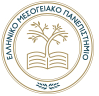 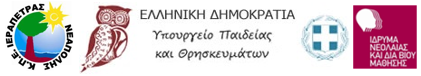 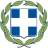 Αριθμ. Πρωτ. 26/Φ22                          Ιεράπετρα 30/09/2021                        Προς: ΠΔΕ Κρήτης, Δ/νσεις Α/θμιας, Β/θμιας, & υπεύθυνους σχολικών δραστηριοτήτων όλης της χώρας                        Κοιν: ΠΔΕ όλης της Χώρας δια μέσου της ΠΔΕ Κρήτης, Συντονίστρια εκ/σης για την αειφορία Κρήτης.ΘΕΜΑ: Πρόσκληση συμμετοχής μαθητικών τμημάτων & ομάδων στη διαδικτυακή δράση με θέμα: «Μαθαίνω για τη διατροφή στη σχολική ηλικία»Το Κέντρο Περιβαλλοντικής Εκπαίδευσης Ιεράπετρας – Νεάπολης Λασιθίου στο πλαίσιο υλοποίησης της Πράξης «ΚΕΝΤΡΑ ΠΕΡΙΒΑΛΛΟΝΤΙΚΗΣ ΕΚΠΑΙΔΕΥΣΗΣ (ΚΠΕ)-ΠΕΡΙΒΑΛΛΟΝΤΙΚΗ ΕΚΠΑΙΔΕΥΣΗ» μέσω του  Επιχειρησιακού Προγράμματος  «ΑΝΑΠΤΥΞΗ ΑΝΘΡΩΠΙΝΟΥ ΔΥΝΑΜΙΚΟΥ, ΕΚΠΑΙΔΕΥΣΗ ΚΑΙ ΔΙΑ ΒΙΟΥ ΜΑΘΗΣΗ» με τη συγχρηματοδότηση  της Ελλάδας και της Ευρωπαϊκής Ένωσης, στο πλαίσιο του περιφερειακού δικτύου «Διατροφή, περιβάλλον & υγεία»,   διοργανώνει, διαδικτυακή δράση στην Αειφόρο Εκπαίδευση σε συνεργασία με το Ελληνικό Μεσογειακό Πανεπιστήμιο  (Τμήμα Επιστημών Διατροφής και Διαιτολογίας), για τους μαθητές Ε & ΣΤ Δημοτικού & όλων των τάξεων του Γυμνασίου, την Τρίτη 26 Οκτωβρίου 2021 και ώρα 10:00 με 11:30, με θέμα:«Μαθαίνω για τη διατροφή στη σχολική ηλικία»Σκοπός της δράσης είναι  να ευαισθητοποιηθούν οι συμμετέχοντες εκπαιδευτικοί και μαθητές σε θέματα που αφορούν τη  διατροφή μας σε σχέση με την υγεία και το περιβάλλον στην εποχή του Covid 19. Πιο συγκεκριμένα, στα πλαίσια της δράσης ανιχνεύουμε τις δυνατότητες της διατροφής των εφήβων για ενίσχυση του ανοσοποιητικού τους, την αλλαγή διατροφικών συνηθειών αλλά και την υιοθέτηση μιας καινοτόμας αλλά ταυτόχρονα και βιώσιμης διατροφής για την υγεία μας και το περιβάλλον. Η δράση θα είναι διάρκειας 2 διδακτικών ωρών και απευθύνεται σε εκπαιδευτικούς και μαθητές Ε, ΣΤ Δημοτικού αλλά και Γυμνασίων όλης της επικράτειας. Οι αιτήσεις για τη συμμετοχή των μαθητικών τμημάτων μπορούν να γίνουν στον παρακάτω σύνδεσμο μέχρι και την Τετάρτη 6 Οκτωβρίου 2021.https://forms.gle/oob4rYXQBXnkmZq86Θα υπάρξει ενημέρωση για το σχετικό σύνδεσμο της πλατφόρμας τηλεδιάσκεψης τη Δευτέρα 25 Οκτωβρίου 2021 στο προσωπικό mail των εκπαιδευτικών.Ο Υπεύθυνος του ΚΠΕ Ιεράπετρας - Νεάπολης Μυλωνάκης ΕυστράτιοςΑκολουθεί το πρόγραμμα του σεμιναρίουΕΛΛΗΝΙΚΗ ΔΗΜΟΚΡΑΤΙΑΕΛΛΗΝΙΚΗ ΔΗΜΟΚΡΑΤΙΑΥΠΟΥΡΓΕΙΟ ΠΑΙΔΕΙΑΣ & ΘΡΗΣΚΕΥΜΑΤΩΝΥΠΟΥΡΓΕΙΟ ΠΑΙΔΕΙΑΣ & ΘΡΗΣΚΕΥΜΑΤΩΝΠΕΡΙΦΕΡΕΙΑΚΗ  Δ/ΝΣΗ  Π. & Δ. ΕΚΠ/ΣΗΣ ΚΡΗΤΗΣΠΕΡΙΦΕΡΕΙΑΚΗ  Δ/ΝΣΗ  Π. & Δ. ΕΚΠ/ΣΗΣ ΚΡΗΤΗΣΚ.Π.Ε. ΙΕΡΑΠΕΤΡΑΣ - ΝΕΑΠΟΛΗΣΚ.Π.Ε. ΙΕΡΑΠΕΤΡΑΣ - ΝΕΑΠΟΛΗΣΤαχ. Δ/νση:ΟΔΥΣΣΕΑ ΕΛΥΤΗΤαχ. Δ/νση:Τ.Κ. 72200 ΙΕΡΑΠΕΤΡΑΤηλέφωνο :28420 – 23103Fax :28420 – 24684E – mail :Ιστότοπος:mail@kpe-ierap.las.sch.grhttp://kpe-ierap.las.sch.grΤρίτη 26 Οκτωβρίου 2021Τρίτη 26 Οκτωβρίου 202110:00-10:15Πόσο επηρεάζουν οι διατροφικές συνήθειες της εποχής μας το περιβάλλον. Μυλωνάκης Ευστράτιος, Βουμβουλάκης Χαρίδημος, Τσαντηράκη Σοφία, Δρούγκα Ελισάβετ & Ζουρμπάκη Μαγδαληνή, Π.Ο. ΚΠΕ Ιεράπετρας Νεάπολης10:15-11:00Η σωστή διατροφή των παιδιών ηλικίας 10 έως 15 ετών.  Μουρατίδου Θεοδώρα, Αναπληρώτρια Καθηγήτρια , Σφακιανάκη Ειρήνη, Ε.Τ.Ε.Π. Ταβλαδάκη Έφη, επιστημονικός συνεργάτης του τμήματος εντατικολόγος, παιδίατρος & Τσικαλάκης Γεώργιος Ε.Δ.Ι.Π.11:00  - 11:30Ερωτήσεις – Συζήτηση11:30Λήξη δράσης